РОССИЙСКАЯ  ФЕДЕРАЦИЯАМУРСКАЯ  ОБЛАСТЬ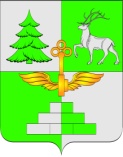 АДМИНИСТРАЦИЯ ГОРОДА ТЫНДЫПОСТАНОВЛЕНИЕ06.09.2019                                               г.Тында                                                 № 1905О кандидатурах для включения в состав Общественной палаты города Тынды от Администрации города Тынды        В соответствии с требованиями Федерального закона от 21.07.2014 № 212-ФЗ «Об основах общественного контроля в Российской Федерации», Закона Амурской области от 29.12.3014 № 478-ОЗ «Об отдельных вопросах организации общественного контроля на территории Амурской области», Уставом города Тынды, нормативным правовым актом города Тынды от 17.03.2016 № 11-НПА «Об общественной палате города Тынды», принятым решением Тындинской городской Думы от 17.03.2016  № 384-Р-ТГД-VI, учитывая личное согласие кандидатов, Администрация города Тынды п о с т а н о в л я е т:        1. Утвердить для включения в состав Общественной палаты города Тынды от Администрации города Тынды следующие кандидатуры:  Вородюхин Василий Михайлович – директор ООО «Транссвязтелеком»;  Кулак Александр Владимирович – старший специалист ООО «ОСК«ИнфоТранс»;  Лысенко Владимир Никитович – пенсионер;  Попов Иван Сергеевич – ИП Попов;  Пилипосян Ирина Сергеевна – директор МОАУ «Классическая гимназия№ 2» г. Тынды Амурской области;  Тур   Ольга   Васильевна  –  заместитель    генерального    директора    по социальным вопросам ООО «Мостоотряд - 43»;   Шалыгин Сергей Александрович – ИП Шалыгин.        2. Разместить настоящее постановление на официальном сайте Администрации города Тынды.        3. Контроль за исполнением настоящего постановления возложить на заместитель главы Администрации города Тынды по вопросам социальной сферы и реализации общественных инициатив П.М. Козменчука.Мэр города Тынды                                                                             М.В. Михайлова